Pondelok1. úloha: 6 moriakov, 3 prasiatka2. úloha: žltá a oranžová, červená a zelená, ružová a modrá3. úloha: 144. úloha: 2 kgUtorok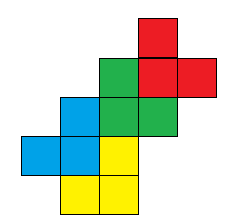 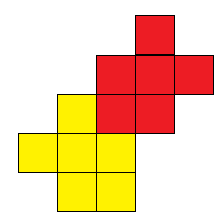 1. úloha: 102. úloha: 403. úloha: 984. úloha: Streda1. úloha: môj syn2. úloha: kráľ a celé kráľovstvo3. úloha: A, FŠtvrtok1. úloha: 3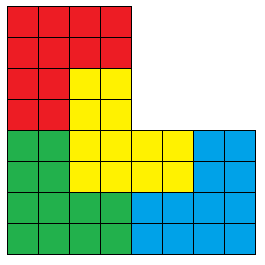 2. úloha: modrý kruh3. úloha: 15 dukátov4. úloha: Piatok1. úloha: 3 bratia a 2 sestry2. úloha: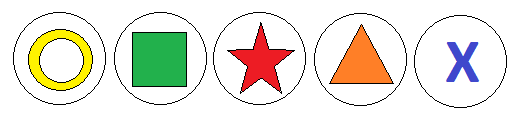 3. úloha: Janka na výmenu za jeden pomaranč potrebovala 5 hrušiek.4. úloha: písmeno m